Unterstützung aus der Wirtschaft und von Vereinen: Vergabe von 26 Auszeichnungen für Studierende der HSHL am Campus Hamm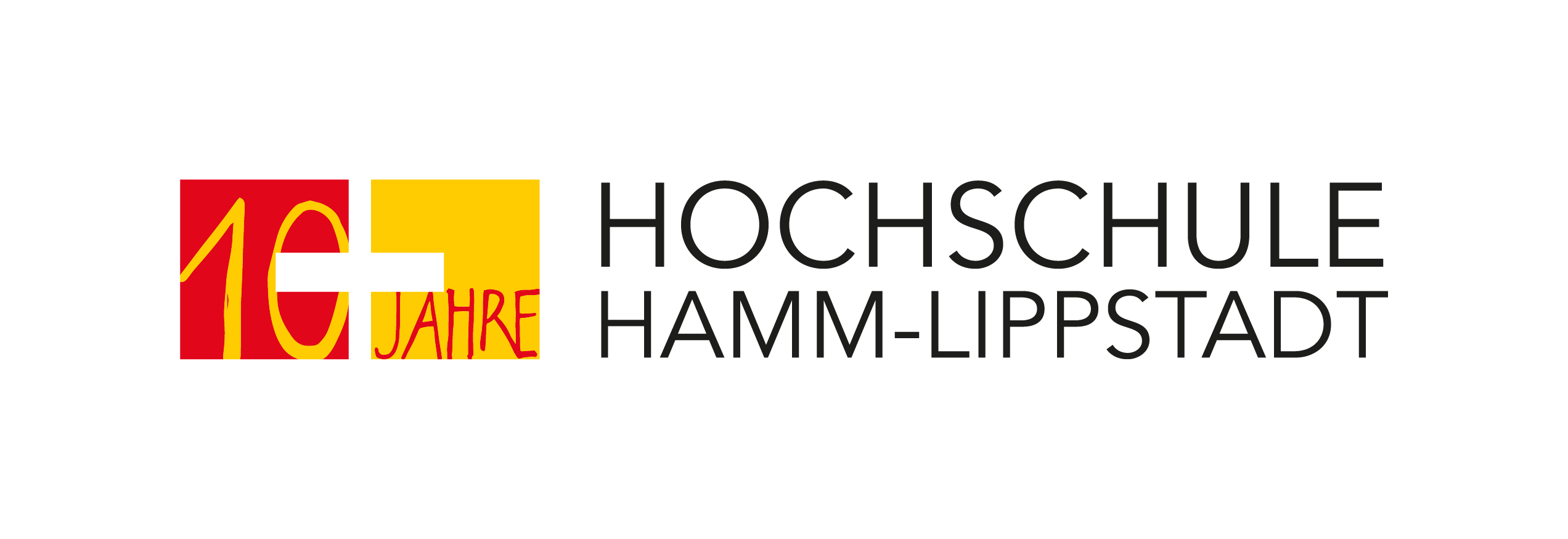 23 Stipendiatinnen und Stipendiaten wurden bei der jährlichen übergreifenden Stipendienfeier der Hochschule Hamm-Lippstadt am Standort Hamm ausgezeichnet. Mit insgesamt 48.000 Euro fördern sieben Unternehmen und Institutionen die Hochschule Hamm-Lippstadt am Standort Hamm im laufenden Stipendienjahr. Zusätzlich fördert der Zonta Club Hamm-Unna drei Preisträgerinnen für ihre hervorragenden Leistungen bei ihren Bachelorarbeiten.Die VIA Stiftung der Volksbank eG, der Rotary Club Hamm und der Rotary Club Hamm-Mark haben Vollstipendien verliehen und unterstützen HSHL-Studierende. Die Deutschlandstipendien vergeben die Akademische Gesellschaft Hamm, die Volksbank Stiftung Hamm, der Lions Club Hamm-Hammona, der Lions Club Hamm und die Westpress GmbH. Insgesamt wurden neun Stipendien neu vergeben. 14 Stipendiatinnen und Stipendiaten erhielten eine Verlängerung ihres Stipendiums, auf Grund ihrer anhaltend herausragenden Leistungen.Mit dem Standort Lippstadt konnten im laufenden Studienjahr an der HSHL insgesamt 55 Stipendien und drei Preise für Abschlussarbeiten vergeben werden.„Für die umfangreiche Unterstützung unserer Studierenden möchte ich unseren Partnerinnen und Partnern ausdrücklich danken. In den vergangenen zehn Jahren erhielten Studierende am Campus Hamm insgesamt 302.600 Euro Unterstützung in Form von Stipendien. Es freut mich umso mehr, dass alle aktiven Förderer ihre Unterstützung auch für das nächste Stipendienjahr zugesagt haben“, sagt Hochschulpräsident Prof. Dr. Klaus Zeppenfeld. Hanne Johnen, Studentin Biomedizinische Technologie: „Ich denke ich kann für alle Stipendiatinnen und Stipendiaten sprechen, wenn ich sage, dass ich unglaublich dankbar für diese Chance und Unterstützung bin, die das Deutschlandstipendium mir bietet. Es motiviert noch einmal mehr meine Leistungen beizubehalten und das Studium erfolgreich zu absolvieren.“Anja Richter, Geschäftsführerin des Zentrums für Forschungsmanagement, führte durch den Abend, der den Stipendiatinnen und Stipendiaten auch die Möglichkeit bot, sich mit Unternehmens- wie auch Institutionszugehörigen und Professorinnen und Professoren der Hochschule auszutauschen.Stipendien und Stifterinnen und Stifter im ÜberblickVIA Stiftung der Volksbank eG, vertreten vor Ort durch Michael Vorderbrüggen, Vorstand:•           Förderung seit 2011•           aktuell sieben Stipendien, 250 Euro monatliche Förderung Stipendiatinnen und Stipendiaten: Dennis Droll, Technisches Management und Marketing Mats Reckzügel, Sport- und Gesundheitstechnik Merle Teckentrup, Technisches Management und Marketing Jana Heiringhoff, Technisches Management und Marketing (Neuvergabe)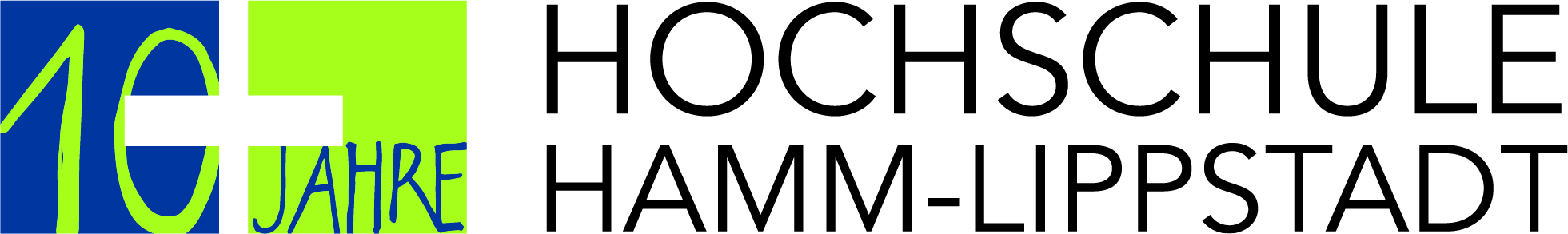 Laura Middrup, Energietechnik und Ressourcenoptimierung (Neuvergabe)Melina Steinsträter, Betriebswirtschaftslehre (Neuvergabe)Hubeyb Tunc, Product and Asset Management (Neuvergabe)Rotary Club Hamm und Rotary Club Hamm-Mark, vertreten durch Wilhelm Düchting, Präsident des Rotary Clubs Hamm und Frau Frieda Dockx-Reinken, Präsidentin des Rotary Clubs Hamm-Mark:•           Förderung für Auslandsstipendien seit 2013 •           Aktuell läuft noch das Bewerbungsverfahren für 2 Stipendien für die HSHL und die SRH, dotiert mit je 3.000 €Deutschlandstipendien am Standort Hamm:Monatliche Fördersumme von 150 Euro finanziert durch Stifterinnen und Stifter sowie 150 Euro finanziert durch den Bund.Akademische Gesellschaft Hamm, vertreten durch den Vorsitzenden Markus Kreuz:•           Förderung seit 2009•           aktuell neun StipendienStipendiatinnen und Stipendiaten:Yussef Hanna, Biomedizinische TechnologieHanne Johnen, Biomedizinische Technologie (Neuvergabe)Sandra Rösen, Technisches Management und MarketingHannah Schanzmann, Umweltmonitoring und Forensische ChemieSarah Gawenda, Interkulturelle WirtschaftspsychologiePamela Bartczak, Interkulturelle WirtschaftspsychologieAnn-Kathrin Dobritzsch, Biomedizinische TechnologieLukas Heil, Umweltmonitoring und forensische ChemieSilvia Barnhausen, Product and Asset ManagementDortmunder Volksbank eG c/o Volksbank Hamm Stiftung, vertreten vor Ort u.a. durch Burghard Reher, Niederlassungsleiter:•           Förderung seit 2013•           aktuell zwei StipendienStipendiaten:Miguel Böttcher, Technisches Management und Marketing                    Christian Schwinne, Intelligent System Design (Neuvergabe)Lions Club Hamm-Hammona, vertreten vor Ort u. a. durch Dr. Wilfried Sprute, Präsident:•           Förderung seit 2012•           aktuell zwei StipendienStipendiatin und Stipendiat: Michelle Schönbach, Interkulturelle Wirtschaftspsychologie (Neuvergabe)                                 Sven Boeckstegers, Energietechnik und Ressourcenoptimierung (Neuvergabe)Lions Club Hamm, vertreten vor Ort u. a. durch Christian Mähler, Präsident: •           Förderung seit 2017•           aktuell ein Stipendium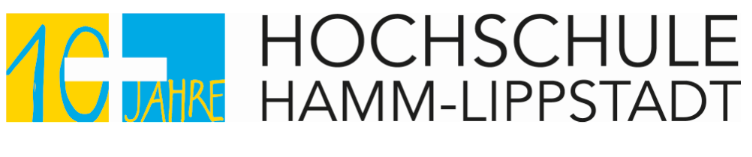 Stipendiatin:Anna-Sophie Natrup, Biomedizinische Technologie WESTPRESS GmbH & Co. KG, vertreten vor Ort durch Simon Zicholl, 
Geschäftsführer: •           Förderung seit 2017•           aktuell zwei StipendienStipendiatinnen:Sonja Strake, Interkulturelle Wirtschaftspsychologie                              Felix Kiwitt, Interkulturelle Wirtschaftspsychologie (Neuvergabe)Zonta Club Hamm-Unna:Preisträgerinnen:Maren Warnecke, Biomedizinische TechnologieSasha-Maria Fechner, Biomedizinisches Management und MarketingMarlene Millrath, Energietechnik und Ressourcenoptimierung Weitere Informationen:Stipendien und Förderprogramm an der HSHL:
www.hshl.de/stipendien-und-foerderprogrammeÜber die Hochschule Hamm-Lippstadt:Seit 2009 bietet die staatliche Hochschule Hamm-Lippstadt ein innovatives Studienangebot mit Fokus auf Ingenieurwissenschaften, Naturwissenschaften, Informatik und Wirtschaft. Aktuell sind rund 6200 Studierende in 14 Bachelor- sowie zehn Masterstudiengängen eingeschrieben. An Standorten in Hamm und Lippstadt verfügt die Hochschule über modernste Gebäude mit rund 15.000 Quadratmetern Laborflächen. Gemeinsam legt das Team mit Präsident Prof. Dr. Klaus Zeppenfeld und Kanzler Karl-Heinz Sandknop den Fokus auf interdisziplinäre Ausrichtung, Marktorientierung, hohen Praxisbezug und zukunftsorientierte Forschung.www.hshl.de